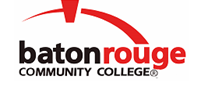 Baton Rouge Community CollegeAcademic Affairs Master SyllabusDate Approved:	27 April 2021Term and Year of Implementation:	Fall 2021Course Title:	Landscape CalculationsBRCC Course Rubric:	HORT 1313Previous Course Rubric:	HORT 1040Lecture Hours per week-Lab Hours per week-Credit Hours:	3-0-3Per semester:  Lecture Hours-Lab Hours-Instructional Contact Hours:	45-0-45Louisiana Common Course Number:	     CIP Code:	01.0601Course Description:	Covers the fundamentals of calculations needed for solving typical landscape and horticultural problems.  Instruction includes estimating height, mass, area and volume, cost per unit area, and total cost.Prerequisites:	HORT 1213, HORT 1222, HORT 1232, HORT 1244, HORT 1253, and HORT 1262Co-requisites:		HORT 1322, HORT 1336, and HORT 1342Suggested Enrollment Cap:	20Learning Outcomes.  Upon successful completion of this course, the students will be able to:1.	Recognize calculations needed for a given landscape or horticultural project.2.	Apply knowledge of materials and calculations needed to solve landscaping and gardening problems.3.	Demonstrate the ability to estimate costs and calculate bids for a given project.Assessment Measures.  Assessment of all learning outcomes will be measured using the following methods:1.	Assessment measures may include, but are not limited to, in-class activities, quizzes, and written and mock industry-standard exams.Information to be included on the Instructor’s Course Syllabi:Disability Statement:  Baton Rouge Community College seeks to meet the needs of its students in many ways.  See the Office of Disability Services to receive suggestions for disability statements that should be included in each syllabus.Grading: The College grading policy should be included in the course syllabus.  Any special practices should also go here.  This should include the instructor’s and/or the department’s policy for make-up work.  For example in a speech course, “Speeches not given on due date will receive no grade higher than a sixty” or “Make-up work will not be accepted after the last day of class”.Attendance Policy:  Include the overall attendance policy of the college.  Instructors may want to add additional information in individual syllabi to meet the needs of their courses.General Policies: Instructors’ policy on the use of things such as beepers and cell phones and/or hand held programmable calculators should be covered in this section.Cheating and Plagiarism:  This must be included in all syllabi and should include the penalties for incidents in a given class.  Students should have a clear idea of what constitutes cheating in a given course.Safety Concerns:  In some courses, this may be a major issue.  For example, “No student will be allowed in the lab without safety glasses”.  General statements such as, “Items that may be harmful to one’s self or others should not be brought to class”.Library/ Learning Resources:  Since the development of the total person is part of our mission, assignments in the library and/or the Learning Resources Center should be included to assist students in enhancing skills and in using resources.  Students should be encouraged to use the library for reading enjoyment as part of lifelong learning.Expanded Course Outline:1.	Introduction to calculations commonly encountered in horticulture and landscaping2.	Calculations needed to solve landscaping problems3.	Calculations needed to solve gardening problems4.	Applying calculations to careers in horticulture and landscaping